Parallel Computing
CM30225Russell Bradford2023/241. GPUsCUDAMemory affects the execution of threadsThread blocks are scheduled by the hardware on multiprocessors and more than one block can be simultaneously scheduled on a multiprocessor, thus sharing its resources, particularly shared memory and registersSo the pattern of use of shared memory can put a limit on the number of blocks in the grid, thus a limit on the rate of executionSimilarly, there is a limit on the number of threads per block: up to 65536 in one of the above GPUs2. GPUsCUDAGPUs offers a huge amount of processing power at low cost, but in a way that is extremely sensitive to memory accessIt is easy to get started with CUDA as it is basically C, but you do have to be very aware of the properties of memory3. GPUsCUDAModern GPUs support unified memory spacesThis allows you to use a single virtual address space for both host and device memory and not worry which is which (a bit like VSM)A hidden mechanism copies data between CPU and GPU as necessaryExercise Is this a good idea?(Shortly we will see some systems that have physically shared memory)4. GPUsMemoryNext, there is the extra problem shared by all coprocessors: memory bandwidth between the main CPU and the coprocessorCopying data in and out of the GPU is significantly time consumingSo we need to worry about data movement between the GPU and the main CPUAnd, if possible, overlap data transfers with GPU and CPU computationAnd overlap CPU and GPU computations5. GPUsMemoryWe often forget that the system also has to copy the code, ie., the kernels, to the GPU memory, tooThe cost of this is usually small relative to the cost of copying data, but it’s another reminder that the GPU’s memory is separate from the CPU’sBut a recent trend is to integrate the GPU onto the same package as the CPU (or vice-versa!)Using lots of transistors!6. GPUsMemoryFor example, AMD’s Kaveri is a CPU+GPU on the one chip4 CPU cores and 512 GPU cores that share cache and main memoryOf course, this changes all the memory access vs. compute balances, so needing you to revise your codeThis is an example of a Heterogeneous System Architecture (HSA)7. GPUsMemoryThe idea is more of a symmetry between the CPU and GPU: the GPU is not just a coprocessorThe GPU can now pass tasks back to the CPU to doAccompanying this is a new low-level virtual architecture HSA Intermediate Layer (HSAIL) that will be used to implement higher-level abstractions like OpenCLIn a similar way, Apple’s M1 architecture has CPU and GPU and memory on the same chip, further confusing the memory vs. compute costs question8. GPUsCUDABack to CUDAHere is an example of trivial CUDA code, prog.cu(Checking return values and tidying up omitted for brevity)9. CUDA#include <stdio.h>
__global__ void setarray(int p[])
{
  int k = blockIdx.x * blockDim.x + threadIdx.x;
  p[k] = k*k;
}
int main(void)
{
  int i, *dm, m[1024];
  cudaMalloc(&dm, 1024*sizeof(int));
  setarray<<<16,64>>>(dm);
  cudaMemcpy(m, dm, 1024*sizeof(int),
             cudaMemcpyDeviceToHost);
  for (i = 0; i < 1024; i++)
    printf("m[%d] = %d\n", i, m[i]);
  return 0;
}10. GPUsCUDAThis starts 16 blocks, each containing 64 threads, each thread runs the kernel setarrayEach invocation of setarray gets the same pointer to some global memory allocated on the GPUEach computes a different value for the index k, and each sets a different element of the arrayThis assignment is a memory bottleneck that will take a relatively long time to complete11. GPUsCUDACUDA programmers try to mitigate the memory bottleneck by ensuring there are lots of threadsWithin a block, a warp of 32 threads is scheduled to runThese run (in SIMD) until they would have to wait for a lengthy memory access to complete: the assignment to p in the exampleRather than simply waiting for the memory, this warp is put aside  while the memory access is still progressing and another warp (from this block or another block on the same multiprocessor) is scheduled to run instead12. GPUsCUDAThus keeping the multiprocessor busy computingWhen the memory access has completed, the original warp can be run againAll these scheduling decisions and actions are done by the hardware!Exercise Compare with hyperthreading as a way of keeping CPUs busy13. GPUsCUDAThus we want a lot of threads to schedule between as they run then wait for memoryIf we don’t have enough threads the cores will be idle during their wait for memoryIdeally each block should have a multiple of 32 threads, whenever possible, to get the most from the multiprocessorFor example, running just 16 threads means half of the warp is lying idle14. GPUsCUDAAdditionally, multiprocessors are given whole blocks to executeSo we want at least as many blocks as multiprocessors, to keep all the hardware busyThus it’s good to have lots of threads per block and lots of blocks per multiprocessor to provide lots of choice of warps to schedule15. GPUsCUDAHow many blocks and how many threads per block?It depends on how the program accesses memory: e.g., the use of shared resources like block shared memory might be a factor16. GPUsCUDAFrom the NVIDIA documentation:How many blocks?At least one block per SM to keep every SM occupiedAt least two blocks per SM so something can run if block is waiting for a synchronization to completeMany blocks for scalability to larger and future GPUsHow many threads?At least 192 threads per SM to hide read after write latency of 11 cycles (not necessarily in same block)Use many threads to hide global memory latencyToo many threads exhausts registers and shared memoryThread count a multiple of warp sizeTypically, between 64 and 256 threads per block17. GPUsCUDAThe programmer might want to experiment to find the best combination of numbers of blocks and threads per block for the particular GPU they are running onThere are profiling tools and spreadsheets available to help you make this decisionAnd to add to the complexity: later versions of CUDA allow multiple different kernels to run concurrently (i.e., it schedules between kernels), so supplying more blocks and more threads to keep the hardware busyCUDA kernels run asynchronously from the CPU18. GPUsMemory CoalescenceAnd the pattern of global memory access is vital, tooThe memory bus has a high latency, but a large bandwidthWe have to wait a long time for bytes to arrive; but then they arrive in large chunksMemory is set up to deliver, say, 64 bytes at a time (512 bit bus)And programs often ask for large chunks of data in parallel, e.g., working in parallel on an array64 bytes is 16 (half-warp) four-byte integers or 16 single precision floatsSo a warp could be satisfied by just two reads19. GPUsMemory Coalescence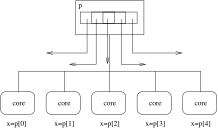 x = p[me]If the reads are nicely arranged, a single read supplies many cores simultaneously: this is memory access coalescence (as discussed earlier in vector architectures)20. GPUsMemory CoalescenceAs long as your code can do thisThere are many rules imposed by the hardware to make this kind of memory access coalescence workSuch as alignments of areas of memory; the order in which neighbouring cores access memory; and so onIf you get it right, reading 16 integers in parallel is as fast as reading a single integerIf you get it wrong, it can be 16 times as slow21. GPUsMemory Coalescence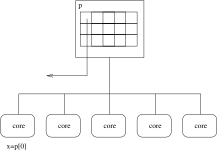 x = p[16*me]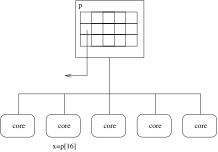 x = p[16*me]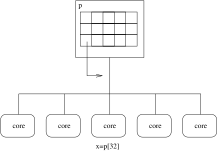 x = p[16*me]22. GPUsMemory CoalescenceIn this case, it might be faster to read coalesced chunks of memory into the block shared memory, and then have cores read their values from thereAwkward coding, but this is how you can get good performance23. CUDA#include <stdio.h>
__global__ void setarray(int p[])
{
  int k = blockIdx.x * blockDim.x + threadIdx.x;
  p[k] = k*k;
}
int main(void)
{
  int i, *dm, m[1024];
  cudaMalloc(&dm, 1024*sizeof(int));
  setarray<<<16,64>>>(dm);
  cudaMemcpy(m, dm, 1024*sizeof(int),
             cudaMemcpyDeviceToHost);
  for (i = 0; i < 1024; i++)
    printf("m[%d] = %d\n", i, m[i]);
  return 0;
}24. GPUsCUDABack to the example: dm is the address of a chunk of memory on the deviceThe device memory is separate from the CPU memory, so we need special functions to allocate memory on the deviceAnd we need explicit copies to get the data in and out of the coprocessor25. GPUsMemoryAs always, data copies are time consuming, so we want to minimise them relative to computation timeWe are used to the idea that the overhead can be so large that it is faster to do a computation sequentially on the CPU rather than send it to the GPUThe reverse is also true: if the data are on the GPU, it can be faster overall to use one of the wimpy GPU cores for a computation rather than copy back and forth to the CPUThis kind of computation vs. data movement judgement happens a lot when programming GPUs26. GPUsCUDAIn this example, we have only 16 blocks, so this would not be so good for a coprocessor with, say, 20 streaming multiprocessorsReal code would either simply have more blocks, or would interrogate the device to see how many multiprocessors it has and adjust accordinglyExercise but you wouldn’t want more than 32 blocks in our small example. Why?27. GPUsGPUs are becoming an ever more important method of computationEven in phones: ARM’s Mali GPU now has OpenCL supportGPUs are good for phones as they give a good amount of processing power for only a small amount of energy used28. GPUsOpenCLOpenCL takes a wider view of computation than CUDAWhile CUDA is explicitly about GPU computation, OpenCL tries to abstract away from the hardware and provide the programmer with a generic programming interface, independent of the underlying hardwareIt tries hard not to assume there is a GPU coprocessor specifically, but just some “compute resource” coprocessorOpenCL is provided as a library that is callable from standard C (and other languages), thus not needing a special compiler29. GPUsOpenCLThings that CUDA has special syntax for (in particular kernel setup and launch) are done via normal function calls in OpenCLOpenCL kernel code is kept in separate files from the C/C++ CPU codeKernel code is read, compiled and executed by calling functions in the CPU codeMuch like the shader code in OpenGL and the like30. GPUsOpenCLIn being generic, it is harder to use than CUDA, which does one thing wellCUDA can produce fast code, particularly if tuned to the specific hardwareBut the hardware must be an NVIDIA cardCurrent OpenCL compilers produce code that runs universally but at sometimes uninspiring speeds (so code still needs the machine-specific tuning that OpenCL was supposed to avoid)And there are features in the OpenCL programming model that reveal that the designers were still thinking of GPUs underneath the supposed genericity